          中華溝通障礙教育學會第七屆第一次研討會籌備會議紀錄一、時    間：2022年6月12日(日)上午10：00-12:27二、地    點：線上會議，連結https://meet.google.com/spu-wfme-zfi三、主    席：楊熾康理事長                          記錄：王聖維秘書長    理    事：林寶貴、杞昭安(請假)、錡寶香(請假)、黃玉枝、劉秀丹、              李芃娟(請假)、宣崇慧(請假)、林玉霞(請假)、翁素珍、              楊雅惠(請假)、韓福榮(請假)、林秀錦、葉宗青、葉文英    監    事：蕭金土(請假)、朱經明(請假)、蔡明蒼、安永棠(請假)、呂淑美    列    席：王聖維、蘇芳柳、宋金滿、林家楠四、主席報告：感謝各位今天願意撥冗出席第七屆第一次研討會籌備會會議。希望還是可以實體會議為目標召開會議。五、榮譽理事長報告:    (一)本來理事長是希望籌備會議可以召開實體會議，但鑑於疫情仍未平緩，所以五天前臨時改為線上會議。    (二)介紹第七屆新當選理監事竹南高中呂淑美校長、臺灣聽語協會葉文英理事長、臺灣師大特教系劉秀丹教授。    (三)特別感謝宋金滿總務長及蘇芳柳會計長，願意繼續義務幫忙第七屆的三年會務。    (四)去年論文集的論文有38篇，期刊有8篇。今年因為疫情緣故，目前只收到論文集的論文6篇，期刊論文2篇，而且都是嶺南大學投的稿，希望各位理監事，或請您們的學生趕快踴躍投稿。    (五)論文集的總編輯除了論文內容之外，封面也要注意看一下。    (六)本來今年的年會要擴大慶祝第19週年，但因為疫情，所以可能還是會像去年一樣採線上方式舉行。    (七)接下來還有審稿費、論文集、期刊、會議手冊的印刷費、演講費、出席費、交通費、主持費等要支出，所以請會計長及總務長先看一下學會的經費是否足夠，如果不夠，我要再去募款。    (八)蘇芳柳會計長: 目前學會還有存款165萬6千多元。    (九)林寶貴榮譽理事長:學會還有接近166萬，那我就放心了，目前應該是最有錢的學會。六、提案討論提案一：今年9/24學會年會暨學術研討會是要視訊會議?或是實體會議?或二者同時準                 備?說  明：理事長:目前疫情一天都是8萬多人，再這樣下去是比較沒辦法舉行實體會議。但我日前參加歐洲的學會年會，歐洲已經沒有太多限制。大陸目前也沒有太多限制。葉文英:目前疫苗普及率已漸漸提升，實體會議應該比較沒這麼多危險。而且實體會議比較有學術會議的氛圍，也可以和老朋友多見面。黃玉枝:九月管控應該是比較好了，可以實體會議的方式準備，到時如果疫情再起，就再加上線上會議一起進行，我也希望可以和老朋友見見面。林寶貴:雖然很多人希望可以召開實體會議，但可以預見，今年如果進行實體會議，大陸的貴賓也沒辦法入境臺灣。去年我們也是以實體會議的方向準備，但貴賓只有韓繼綏執秘一人過來。目前單日確診人數最少也有6萬人，而且很多無症狀感染，我們有沒有把握讓大家可以在相聚之後保證可以平安回家。主辦單位應該有責任要保護大家的安全，請大家多深思。林家楠:北聰有辦過實體會議，去年也辦過線上會議，所以我們都有經驗，辦理都沒有問題。但如果考量疫情，線上會議會比混合方式效果為佳。決  議：論文截稿日是7/25，我們以實體加線上會議的方向準備，我們8/1再看到時的狀況，是否需要改為線上會議。提案二：2022年溝障學會年會暨學術研討會議程，請討論。說  明：請參閱附件一。決  議：貴賓致詞預計邀請教育部學特司黃蘭琇副司長蒞會致詞和主持第一場專題演講。        請黃玉枝理事幫忙邀請。提案三：本年期刊與論文集的收件人/送審人請誰幫忙，請討論。說  明：1.近年來期刊與論文集的收件人、送審人都是宣崇慧理事志願幫忙，今年她            公費去美國訪學半年，期刊與論文集的收件人請哪一位幫忙收件與送審?         2.宣崇慧理事志願繼續幫忙期刊部分，王聖維秘書長願意幫忙論文集部分。決  議：目前網頁上公布的信箱是理事長的聯絡地址，理事長收到後會再請秘書長用EXCEL彙整。期刊一定要二位審查委員，論文集過去為節省審稿費與往返時間，都是林榮譽理事長一個人審稿，今年會由上次理監事會議決議的審查委員共同審稿。論文集封面、編輯由理事長及秘書長負責處理。提案四：疫情變化不定，今年研討會專題演講已經約好，明年研討會是否一定需要邀        請對岸學者擔任專題演講，請討論。說  明：口頭說明。決  議：明年三月再討論。提案五：第二次籌備會議時間與地點，請討論。說  明：口頭說明決  議：8/2(二)10:00預計在師大博愛樓328會議室舉行。提案六：請問出席實體會議與視訊會議的出席費一樣多，是否宜再斟酌?說  明：口頭說明。決  議：本案緩議。七、散會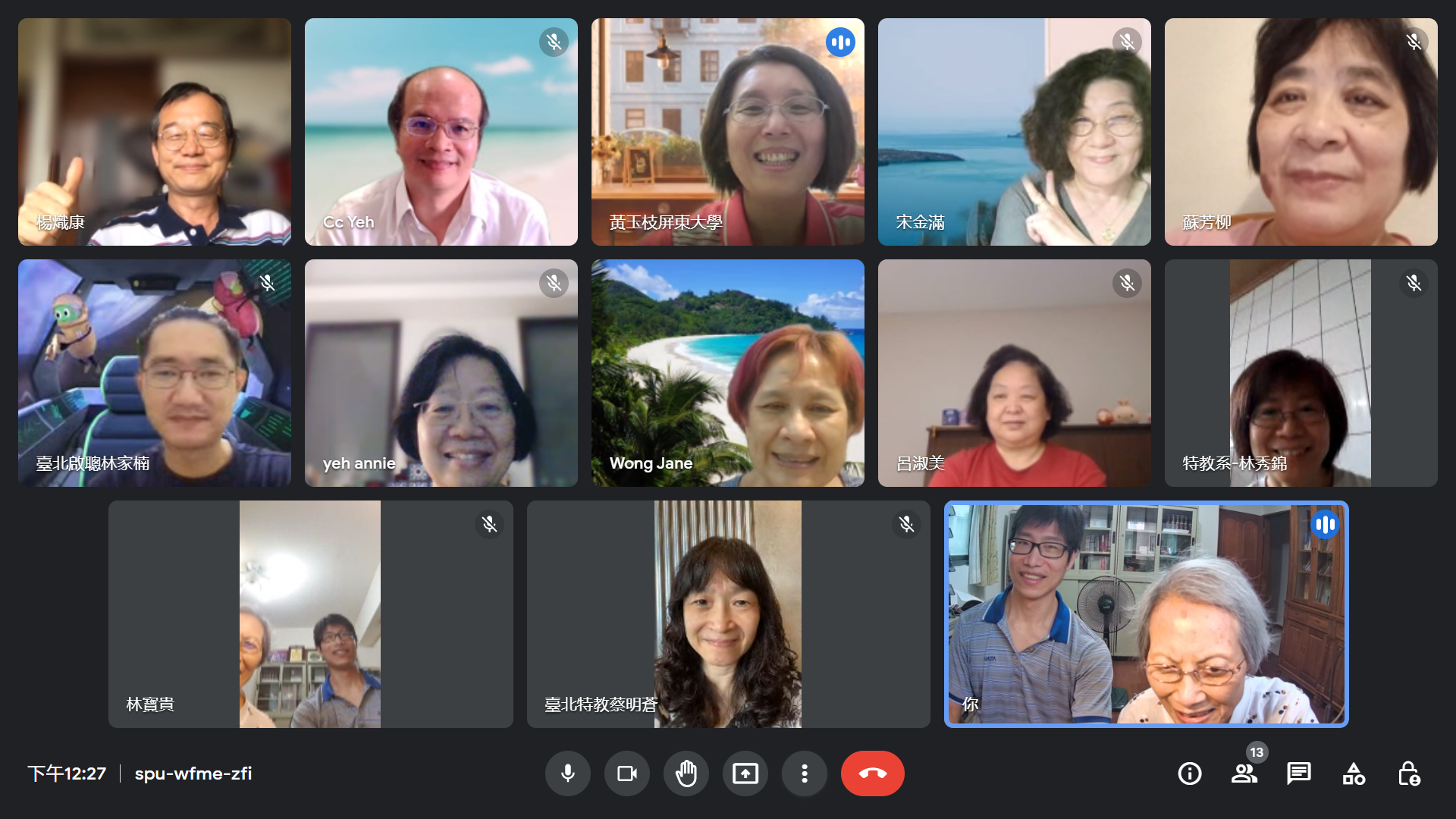 